 		                           Chicago Spring Classic, 4/16- 18th, 2021         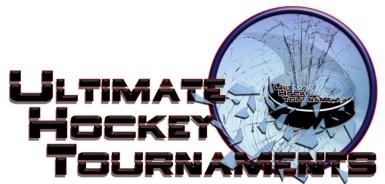       SQ B		     Showcase Format       Four teams, with each team playing three preliminary round games. At the conclusion of preliminary round,                                First plays Second for Championship. Third plays Fourth for the consolation. Standings		Game Results	TeamPoints Gm1Points Gm2Points Gm3Total PointsTiebreakers Gonzo Hockey Club2226 Wilmette Braves0000 HF Jr. Bears0202 Northwest Chicago Rebels0224Fri    6:10    6:10PmFifth Third Arena- HyundaiFifth Third Arena- HyundaiFifth Third Arena- HyundaiJr. BearsJr. BearsJr. Bears00vs.vs.GonzoGonzo5Sat   9:30   9:30AmMidwest Rink Dyer, INMidwest Rink Dyer, INMidwest Rink Dyer, INRebelsRebelsRebels11vs.vs.GonzoGonzo6Sat12:3012:30PmPleasant Prairie Rec Plex-Green Pleasant Prairie Rec Plex-Green Pleasant Prairie Rec Plex-Green WilmetteWilmetteWilmette22vs.vs.Jr. BearsJr. Bears7Sat  4:50  4:50PmFifth Third Arena- MissionFifth Third Arena- MissionFifth Third Arena- MissionJr. BearsJr. BearsJr. Bears00vs.vs.RebelsRebels5Sat  5:40  5:40PmRolling Meadows, Nelson RinkRolling Meadows, Nelson RinkRolling Meadows, Nelson RinkWilmetteWilmetteWilmette00vs.vs.GonzoGonzo5Sun  8:10  8:10AmFifth Third Arena- MissionFifth Third Arena- MissionFifth Third Arena- MissionRebelsRebelsRebels66vs.vs.WilmetteWilmette1            *** HOME ***            *** HOME ***            *** HOME ***          *** AWAY ***          *** AWAY ***Sunday   12:20   12:20PmMidwest Rink Dyer, INMidwest Rink Dyer, INMidwest Rink Dyer, IN  3rd Place      HF Bears  3rd Place      HF Bears4th Place       Wilmette   5-5 TIE4th Place       Wilmette   5-5 TIE             ConsolationSundaySunday12:30PmPmPleasant Prairie Rec Plex-Blue     1st Place     1st PlaceGonzo             6-1Gonzo             6-1Gonzo             6-1  2nd Place      2nd Place    Rebels                                  ChampionshipRebels                                  Championship